UROPEAN SYSTEM INTEGRATOR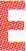 partner firmy Schneider Electric CZ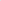 SPORTaS s.r.o.paní Ing. Anna EgerováJiráskova 413 436 01 LitvínovE2024-49	17.5.2024Nabídka na „Obměna řídícího systému VS Měření a regulace” v „ Business centrum”Tato nabídka byla vypracována na základě projektové dokumentace - autor Ing. Pekárek — a osobní návštěvy.Rozsah dodávkyDemontáž stávajícího řídícího systémuUprava rozvaděče MaR pro instalaci nového řídícího systémuDodávka řídícího systému TM221 v rozsahu dle projektu (14xDI, 26xDO, 8xPt100, 4xAI, 2xAO) a jeho instalaci do rozvaděče MaROperátorský panel 5” HMISTU855 a jeho instalaci do rozvaděče MaRDodávka regulátoru tlaku- vlnovcový, typ č. 61 214, provedení T, o.č.612 146 032 včetně ventilu manometrového.Elektrické připojení včetně kabeláže. Montáž do potrubí zajistí objednatel.SW pro řídící systém a OPInstalace, oživení.Zaškolení obsluhy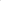 Dokumentace skutečného provedeníNáklady na přepravuCena za výše uvedenou dodávku	142.000,- KcUvedené cena jsou bez DPH. Termín dodání dle dohodyZáruka: 18 měsícůPlatnost nabídky: 3 měsícePeněžní ústav : xxxČíslo ústavu : xxx	IČO : 45791627Číslo účtu	: xxx	DIČ : CZ45791627Obchodní rejstřík: Městský soud v Praze, oddíl C, vložka 13837Cenová nabídka neobsahuje zejména:Výměnu ostatních stávajících prvků v rozvaděčiVýměnu prvků MaR ve staniciRevizePoznámka:V případě výměny hlavního regulačního ventilu na topné vodě doporučujeme pohon na ventil s řízením 0-1 OV, napájení 24Vac.S pozdravemIng. Zdenko Šalak jednatel ESI sESI sKartounářu 50 Praha 6 IČO. 457 91 627. DIČ. CZ45791627 tel, • xxxDigitálněPetr podepsal PetrVopatDatum:ESI s.r.o.Kartounářů 508/1 16300 PRAHA 6Telefon: xxx E-mail : xxx www.esi.cz